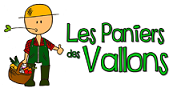 Compte-rendu de l’Assemblée Générale Ordinaire du 15/12/2017 Lieu : salle d’animation de Grézieu - Début de séance : 20 h 30 Membres du conseil d’administration présents : André Berne, Laurence Guyot, Joëlle Brun, Marc Chamarie, Maguy Chaverot, Josiane Clavel, Aurélien Clavel, Joël Delorme, François Gery, Jean-Claude Jauneau, Jean Michel Sotton, Magali Boiteau, Patrice Jésus.Membres présents : Henri Philippe, Nicole Barrel-Getton, Frédéric Dalmazar, Isabelle Pascal, Michèle Bracon, Gilles Clavel, Chantal Gery, Mario Scarna, Michèle Bracon, Loïc Doche, Monique Lachanat, François Chaverot, Guillaume Lhopital. Invités : Patrick Herrero (salarié)Après un échange avec les producteurs sur leurs pratiques notamment d’observation des ravageurs et des prédateurs avant de traiter éventuellement, nous avons abordé la partie statutaire de l’AG :Présentation du rapport d’activités par J.Claude Jauneau :Bilan moral 2016/2017Notre association a fêté en avril son 7ème anniversaire. L’aventure continue avec le soutien des collectivités locales que nous tenons à remercier : la C.C.V.L qui a porté l’association, grâce notamment à Mario Scarna, les municipalités de la C.C.V.L, et plus particulièrement les communes de Grézieu et de Messimy. Le conseil départemental du Rhône nous soutient également financièrement.L’activité des paniers se poursuit et se stabilise. Une certaine difficulté sur Messimy.Patrick a entamé sa 2ème année en contrat aidé et nous avons la perspective de stabiliser son emploi.La grande nouveauté est la création d’une nouvelle activité : approvisionnement de cantines scolaires, de crèches et d’entreprisesIl s’agissait dans ce projet mis en place l’an dernier de tester sur l’année scolaire 2016/2017 la faisabilité du projet à partir de 4 initiatives concernant des écoles primaires Messimy, Grézieu la Varenne, Vaugneray et Brindas. Nous avons obtenu un financement Leader (Europe + CCVL), avec des aides pour l’investissement (cagettes), pour le travail supplémentaire de Patrick + aide à la réflexion stratégique (FL Conseil et Mulch Conseil). Cette réflexion, conduite  tout au long de l’année a permis de fixer de grands objectifs validés par notre dernier C.A :Transformation du contrat du salarié à partir de mai 2018Croissance des activités, surtout en direction de la R.CAmélioration du fonctionnement ; organisation de la distribution des paniers ; refonte du site internet ; modifications à venir des statuts permettant d’accueillir un collège RCEn compensation : efforts financiers partagés entre consommateurs et  producteurs (échéance : immédiate pour les producteurs, prochaine saison pour les consommateursPour les paniers : Augmentation immédiate de la commission producteur de 8 à 10% et réunion de concertation avec les producteurs dans 6 mois pour faire le point.Création de frais de fonctionnement pour les consommateurs (3 taux : 10% / 5% / 0%) à partir du mois de mai + cotisations libres. Objectif de progression du chiffre d’affaires de 10% pour fin 2018.Pour la restauration collective :Augmentation immédiate de la commission de 5 à 7% Instauration d’une cotisation=> à voir plus tard en fonction de comment impliquer les restaurants collectifs Objectif de progression du chiffre d’affaires de 50% pour fin 2018Adhésion à la Marque Collective Monts et Coteaux du LyonnaisPour réaliser tout cela il faut renforcer notre fonctionnement : salarié avec une perspective de passer de 24 à 30 heures par semaine + renforcement de la participation des bénévoles Présentation du rapport financier et du budget prévisionnel par Marc Chamarie, trésorier15/11/2017LES PANIERS DES VALLONSRAPPORT FINANCIERExercice: mai 2016-avril 2017.	         DEPENSES. ( T.T.C)					RECETTES.  ( T.T.C)en jaune : budget prévisionnel au 12/10/2016 en bleu:  réalisé au 30 avril 2017.15/11/2017LES PANIERS DES VALLONSBUDGET PREVISIONNELExercice: mai 2017-avril 2018.	         DEPENSES. ( T.T.C)					RECETTES.  ( T.T.C)en bleu: opérations réalisées au 30/10/2017.Débat sur les perspectives de l’association : Nous avons évoqué les différentes pistes d’augmentation du chiffre d’affaires pour pérenniser un emploi salarié et donc l’association des Paniers : Augmentation du nombre de paniers, augmentation de la commission des producteurs, diminution de leur temps de travail en compensation mais donc participation accrue des consommateurs à la distribution, instauration de frais de fonctionnement à la charge des consommateurs (un débat s’est engagé sur la façon de les présenter : un chèque supplémentaire ou inclus dans le prix du panier ou dans le calcul mensuel ou encore dans l’adhésion ?), et du coté des cantines : comment augmenter leur nombre et là aussi augmentation de la commission.Votes Le rapport d’activité et le rapport financier sont votés à l’unanimité.Elections au conseil d’administration :Collège producteurs : Guillaume Lhopital et François Chaverot élus.Collège consommateurs : Loïc Doche et Henri Philippe élus.Elections du bureau : Laurence Guyot ne se représente pas. Pas d’autre modification.L’ordre du jour étant épuisé, la séance se termine à 22 h 30 mn.L’A.G se termine par un pot de l’amitié.Achats aux producteurs :- paniers, commandes et ventes:( dont paniers salarié) :- cantines:92 970( 770)89 353(768)23 239Ventes aux consommateurs : - paniers:-commandes,ventes: - cantines: 80 000 12 200 79 558 8 82023 228Frais bancaires:90105Commissions:-paniers,commandes et ventes :- cantines :- cantines:750073351162Frais Téléphone:160168Adhésions:1 0001 015Affranchissement:5011Assurance:110109Fournitures bureau:250276Matériel:100789Subvention Département :300400Développement site:600600Subvention CCVL:02000Maintenance Site :700731Dons :20Vie associative :12078Intérêts Livret A :8043Cotisation BOL :100100Intérêts Livret A :8043Prestations Conseil organisationnel :1000Impôt C.F.E :130126Frais de déplacement:2000Emploi salarié:1580015389Aide à l'emploi: 1030010267Total:111380132074Total:111380133848TVA collectée :432TVA  déductible :221Charges exceptionnelles ( arriéré exercice antérieur) :15Total général:132521Total général:134 069                                       Résultat:    + 1548                                       Résultat:    + 1548                                       Résultat:    + 1548                                       Résultat:    + 1548                                       Résultat:    + 1548                                       Résultat:    + 1548                                       Résultat:    + 1548Achats aux producteurs :- paniers,commandes et ventes : ( dont paniers salarié) :- cantines :48 710( 384 )18 98490 768( 768 ) 40 000Ventes aux consommateurs :  - paniers:  - commandes, ventes : - cantines : 42 8535 63718 89980 00010 00040 000Commissions: - paniers, commandes et ventes : - cantines : 3 9369498 2002 400Prestations Conseil Organisationnel :500500Commissions: - paniers, commandes et ventes : - cantines : 3 9369498 2002 400Prestations  Refonte Site + Statuts :01500Commissions: - paniers, commandes et ventes : - cantines : 3 9369498 2002 400Affranchissement :920Adhésions:4751100Frais bancaires:51105Téléphone:76175TVA collectée255553TVA déductible :46350Assurance:0110Fournitures bureau:118300Matériel:1201000Intérêts livret A:050Maintenance site :0770Flyers :0500Subvention Département :0300Vie associative:0200Subvention CCVL :01000Cotisation. Le Lyonnais0200Subvention CCVL :01000Impôt C.F.E: 0127Subvention Europe :02300Frais de déplacement:82150Subvention Europe :02300Emploi salarié :795016500Aide à l'emploi: 40807800Total:76855153478Total:76875153500